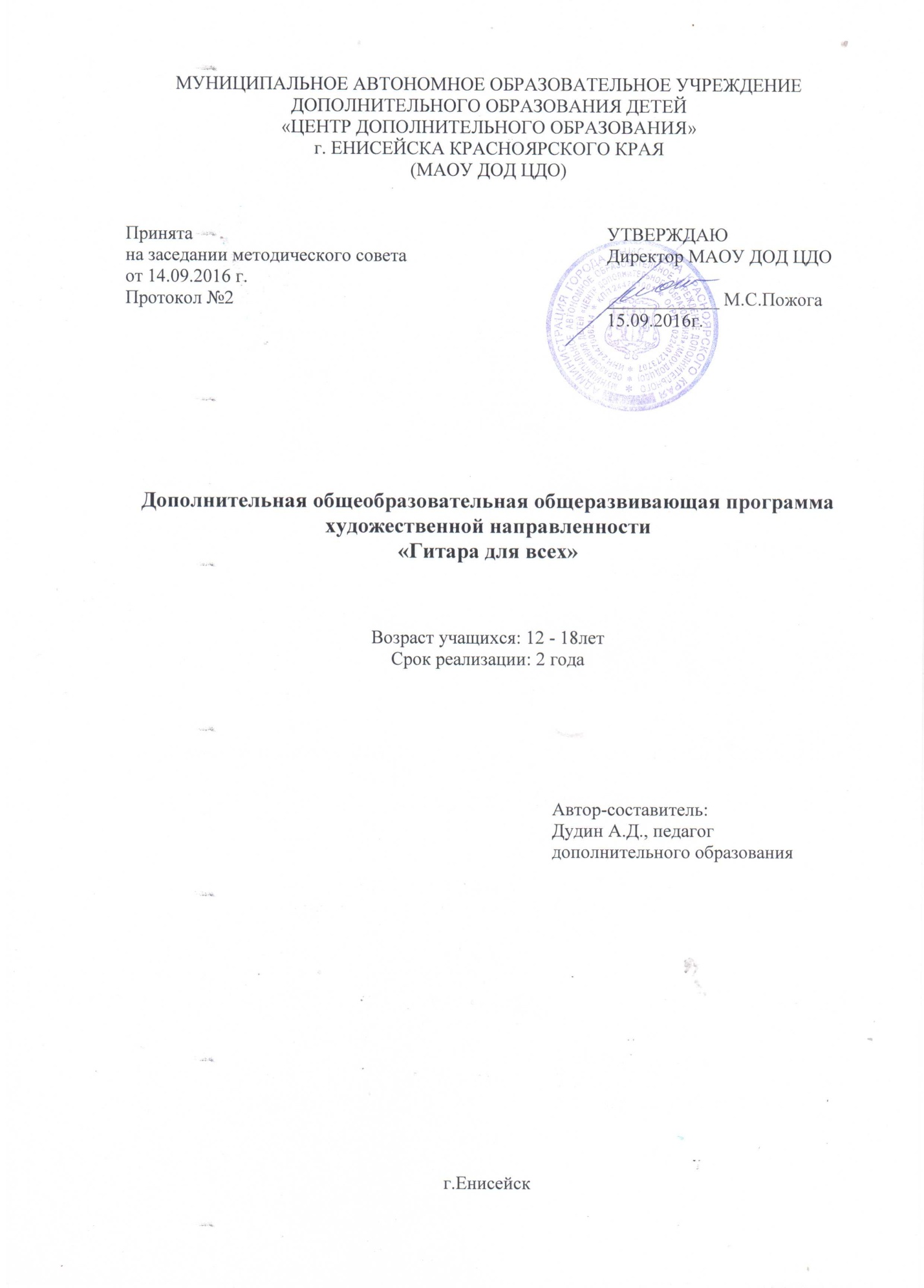  «Обучаю играть на гитареи учусь у людей доброте».                     Юрий Визбор                                                       Введение     Гитара играла и играет большую роль в музыкальной культуре народа. Гитарная песня – это своеобразное зеркало души, позволяющее в атмосфере духовного диалога исполнителя со слушателем увидеть, ощутить красоту отечественной песенной культуры. Гитарная песня – это свидетельство сохранения преемственности между поколениями и сохранения народных традиций.     Ребёнок имеет право на творчество, на получение бесплатного дополнительного образования, право на знакомство с другими видами искусства, развивающими личность. Он имеет право выбора конкретного направления в развитии своих способностей при личной заинтересованности, поэтому работа педагога должна обеспечить ему высокий, профессиональный уровень освоения образовательной программы.     Однако идея противопоставления «плохого» - «хорошего» не могла в достаточной степени реализовать потенциал гитарной песни. Эта идея обусловила создание учебного объёдинения «Гитара для всех» как организации культурно-музыкальной среды, в которой ребята  и находят альтернативу пошлости, пустому времяпрепровождению.     Богатство песенного и музыкального фонда, народного и авторского, позволяет активно развивать эстетические чувства детей, их нравственность и интеллект, поскольку в песнях отражаются многие явления жизни. Это отражение имеет совершенную музыкальную и литературную форму.     В то же время творчество детей и подростков – это своеобразная сфера их духовной жизни, их самовыражение и самоутверждение, ярко раскрывающее индивидуальную самобытность каждого. Как следствие, становится естественным стремление детей играть на гитаре, приобретая дополнительную возможность раскрывать, объяснять многие жизненные ситуации, которые имеют для молодого человека личностный смысл.     Участие ребёнка в сохранении и развитии высоких культурных образцов повышает его статус в школе и семье, благотворно сказывается на проживании им жизненных стадий детства и отрочества.                                                   Пояснительная записка     Программа разработана в соответствии с Законом РФ "Об образовании", "Конвенции о правах ребенка", Приказа Министерства образования и науки Российской Федерации (Минобрнауки России) от 29 августа . № 1008 "Об утверждении Порядка организации и осуществления образовательной деятельности по дополнительным общеобразовательным программам", Распоряжение Правительства РФ от 04.09.2014 N 1726-р «Об утверждении Концепции развития дополнительного образования детей,Программа имеет художественно-эстетическую направленность.     В программе доминирует принципы открытого вариативного образования и его миссии наиболее полного обеспечения права человека на развитие и свободный выбор различных видов деятельности, в которых происходит личностное и профессиональное самоопределение детей и подростков. Программа способствует развитию мотивации, внутренней активности саморазвития детской и подростковой субкультуры, самореализации личности, где воспитание человека начинается с формирования мотивации к познанию, творчеству, труду, спорту, приобщению к ценностям и традициям многонациональной культуры российского народа.     Процесс обучения опирается на разнообразный песенный материал, компьютерные программы Guitar Pro 5, Sibelius,  Nuendo и др.     Актуальность данной программы основывается на не спадающей популярности гитарной песни, как  одной из форм духовного и интеллектуального совершенствования современного человека. Нравственное развитие детей осуществляется в процессе обсуждения моральных принципов содержания песен, воспитания критического отношения к распространённым в подростковой среде негативным явлениям. Большое значение имеет, формирование ответственности особенно в ситуациях выступлений перед инвалидами, участниками Великой Отечественной войны, пенсионерами, а так же во время фестивалей, конкурсов, концертах.      Новизна программы заключается в использовании современных технологий ускоренного обучения детей игре на гитаре и освоению техники вокала основанных на передовых разработках в области музыкальной культуры.     Педагогическая целесообразность заключается в применении дифференцированного обучения, организации учебного процесса на основе изучения  индивидуально-психологических особенностей личности учащегося, развитие способностей посредством творческих заданий, качественный отбор учебного материала, использование классических произведений в жанре авторской песни.     Возрастные особенности:Учебная программа рассчитана на два года обучения и рекомендуется для занятий с детьми и подростками 12-18 лет. Занятия проводятся один раз в неделю по 2 часа, на которых изучается последовательность работы по принципу: от простого к более сложному, подробно объясняется домашнее задание, в остальные дни, при необходимости, детям даются дополнительные консультации. Вариативность и гибкость материала программы позволяет учесть интересы детей сегодняшнего дня.Любой ребёнок, независимо от уровня музыкальных способностей, может научиться играть на гитаре и петь, только с разной скоростью будет идти к заданной цели. Поэтому для реализации программы выбрана индивидуальная форма обучения, в которой учитываются возрастные, психологические, вокально-музыкальные и другие личностные особенности конкретных детей.      Навыки, которые ребята приобретают на занятиях, остаются с ними на всю жизнь. Единственное ограничение для занятий – возрастное, не раньше 12 лет, т. к. только к этому возрасту достаточно подрастает кисть руки, совершенствуется моторика пальцев, и ребёнок может без осложнений справиться с заданиями на инструменте.     Режим занятий:      Программа «Гитара для всех» рассчитана на 2 года:Согласно СанПин (2.4.2.3286-15) занятия проводятся индивидуально  1 раза в неделю по 2 академических часа, с 10- минутным перерывом между ними для отдыха и проветривания.В процессе занятий возможен естественный отбор детей, способных заниматься пением и игрой на гитаре, но не по принципу их одарённости, а в силу различных, в том числе организационных, обстоятельств.   Предусматривается возможность занятий с небольшими группами, дуэтами, трио. Время, отведённое для репетиционной работы, педагог может использовать для дополнительных занятий с вновь принятыми детьми.     Отличительная особенность: Отличительной  особенностью данной программы является гибкость и динамичность, обеспечивающиеся анализом и корректировкой учебного процесса на основе оценок и отзывов обучающихся, качестве организации учебного процесса, работы  преподавателя. Тридцатиминутные занятия на гитаре (согласно санитарным нормам) обусловлены тем, что, сидя или стоя, учащийся использует одну сторону тела. Больше всего испытывают нагрузку плечо, кисть и предплечье той стороны тела, где осуществляется навигация по грифу. Если учащийся стоя играет на гитаре, то этот дисбаланс усугубляется еще и ремнем.       Дополнительные работы этих мышц приводят к их напряжению и сокращению. Мышцы травмируются, поскольку они не являются достаточно гибкими, чтобы выполнять работу без травм. Происходит это, как правило, оттого, что учащиеся сутулятся за инструментом, сидят с напряженными плечами, так как все их внимание сконцентрировано только на своей игре. Поэтому рекомендуется ограничивать временной распорядок двумя тридцатиминутными уроками с непременной переменой не менее 10 минут.Цель программы: Формирование у учащегося стремления к самосовершенствованию и духовному обогащению посредством изучения бардовской песни, как одного из жанров народного творчества.Задачи:Личностные: - укрепление культурной, этнической и гражданской идентичности   в соответствии с духовными традициями семьи и народа;- наличие эмоционального отношения к искусству, эстетического взгляда на мир в его целостности, художественном и самобытном разнообразии;- формирование личностного смысла постижения искусства и расширение ценностной сферы в процессе общения с музыкой;- приобретение начальных навыков социокультурной адаптации в современном мире и позитивная самооценка своих музыкально-творческих возможностей;- развитие мотивов музыкально-учебной деятельности и реализации творческого потенциала в процессе коллективного (индивидуального) музицирования;- продуктивное сотрудничество (общение, взаимодействие) со сверстниками при решении различных творческих задач, в том числе музыкальных;- развитие духовно-нравственных и этических чувств, эмоциональной отзывчивости, понимание и сопереживание, уважительное отношение к историко-культурным традициям других народов.Метапредметные: - наблюдение за различными явлениями жизни и искусства в учебной и внеурочной деятельности, понимание их специфики и эстетического многообразия;- ориентированность в культурном многообразии окружающей действительности; - овладение способностью к реализации собственных творческих замыслов через понимание целей, выбор способов решения проблем поискового характера;- применение знаково-символических и речевых средств для решения коммуникативных и познавательных задач;- готовность к логическим действиям: анализ, сравнение, синтез, обобщение, классификация по стилям и жанрам музыкального искусства;- планирование, контроль и оценка собственных учебных действий, понимание их успешности или причин не успешности, умение корректировать свои действия;- участие в совместной деятельности на основе сотрудничества, поиск компромиссов, распределение функций и ролей;- умение воспринимать окружающий мир во всем его социальном, культурном, природном и художественном разнообразии.Образовательные: - развитие художественного вкуса, устойчивый интерес к музыкальному искусству и различным видам музыкально-творческой деятельности;- развитие художественного восприятия, умение оценивать произведения разных видов искусств, размышлять о музыке, как способе выражения духовных переживаний человека;- общее понятие о роли музыки в жизни человека и его духовно-нравственном развитии, знание основных закономерностей музыкального искусства;- представление о художественной картине мира на основе освоения отечественных традиций и постижении историко-культурной, этнической, региональной самобытности музыкального искусства разных народов;- использование элементарных умений и навыков при воплощении художественно-образного содержания музыкальных произведений в различных видах музыкальной и учебно-творческой деятельности;- готовность применять полученные знания и приобретенный опыт творческой деятельности при реализации различных проектов для организации содержательного культурного досуга во внеурочной и внешкольной  деятельности;- участие в создании театрализованных и музыкально-пластических композиций, исполнение вокально-хоровых произведений, импровизаций, театральных спектаклей, ассамблей искусств, музыкальных фестивалей и конкурсов и др.Учебно-тематический план1-й год обученияСодержаниеВводное занятие. Всё, что нужно знать о гитаре. Начальная аттестация.  (2ч.) - Беседа. Знакомство с программой обучения. История инструмента. Прослушивание гитарных инструментальных и песенных тем. Диагностика уровня знаний учащихся.Теория музыки. (8 ч.) – Практико-ознакомительное занятие. Изучение длительности нот  и знаков альтерации. Музыкальные размеры и жанры.Обозначение аккордов.  (1 ч.) – Общие понятия об аккордах. Буквенные обозначения и схемы. Коды и музыкальные обороты.Правила чтения табулатуры, разбор записей и их игра. (1 ч.) – Расшифровка табулатурных записей. Переложение и запись мелодий на табулатуру. Особенности табулатурных произведений.Темпо-ритмы.  (4 ч.) – Практико-ознакомительное занятие. Знакомство с ритмами и музыкальными жанрами: вальс, танго, босанова, самба, шейк, рок-н-ролл и др.Мажорные и минорные тональности. (4 ч.) – Ознакомительное занятие. Изучение основных тональностей. Принципы транспонирования. Изучение гармонических последовательностей. Освоение аккордов и приёмы игры правой  и левой рукой.  (20 ч.)  - Практика: Постановка аккордов. Аккордные сетки. Кодирование песен и обозначение жестов. Обращение аккордов. Аппликатура и звукоизвлечение. Теория: Гармонические последовательности в мажоре и миноре. Сложные построения аккордов и их перемещение.Знакомство с авторским творчеством, подбор репертуара.  (8 ч.) Мастер-класс, исследования и экскурсии. Посещение концертов авторской песни. Исследование и знакомство с творчеством российских бардов. Самостоятельный выбор песенного репертуара.Исполнительское мастерство.  (22 ч.) – Практические занятия. Совершенствование игры на гитаре и вокальных приёмов. Работа с микрофоном. Сценическая речь. Дикция и артикуляция. Участие в концертах и тематических вечерах. Работа над сценическим образом. Текущая аттестация.  (2 ч.) - Диагностика уровня знаний учащихся. Технические зачёты.Итоговая аттестация. (2 ч.) - Диагностика уровня знаний учащихся. Контрольные и итоговые занятия. Разбор заданий на лето.                                                     Учебно-тематический план2-й год обученияСодержаниеВводное занятие. (2 ч.) – Теоретическое занятие. Авторская песня, как один из жанров русского народного творчества. Диагностика уровня знаний учащихся.Прогрессивная техника аккомпанемента. (14 ч.) – Практика: Джазовый аккомпанемент и его основы. Основы джазового вокала. Теория: Применение прогрессивной техники игры и джазового аккомпанемента в бардовской песне.История бардовской песни Красноярского края (репертуар). (12 ч.) Теория: Экскурс в историю красноярской самодеятельной песни. Поэзия и музыкальное самодеятельное творчество красноярских и енисейских бардов. Практика: Выбор репертуара.Выбор песенного репертуара с помощью подбора мелодии на слух. (10 ч.) – Практико-ознакомительное занятие. Работа с аудио и видео -записями. Определение тональности. Бас – как основа определения тональности. Табулатурная запись произведения. Подбор авторских аккордов, их переработка и аранжировка.Основы стихосложения и композиции. (18 ч.) – Теория: Метры и ритмы. Литературные метры и музыкальные размеры. Практика: Способы написания стихотворных текстов.Концертная деятельность, участие в фестивалях, конкурсах, работа над совершенствованием исполнительского мастерства. (16 ч.) – Практические занятия. Исследование творчества известных   авторов-исполнителей. Подбор и работа с собственным репертуаром. Сценическая деятельность.7.  Промежуточная аттестация. (2 ч.) – Диагностика уровня знаний      учащихся. Технические зачёты.8. Итоговая аттестация. (2 ч.) – Диагностика уровня знаний.      Контрольные работы.Диагностика достижения результатов:Результативность выполнения программы отслеживается путем проведения первичного, промежуточного и итогового этапов диагностики по следующим показателям:-  мотивация выбора творческого объединения и устойчивости интереса учащихся;- уровень воспитанности;-  уровень творческих способностей;-  отношение к трудовой деятельности.    Цель первичного этапа – определение уровня мотивации, подготовленности и развитости детей в начале цикла обучения. Для определения уровня мотивации используется анкета для учащихся «Мои интересы» (Приложение )    Определение уровня творческих способностей у детей (Приложение ).     Для определения уровня воспитанности разработаны следующие критерии: соблюдение норм поведения (на занятиях, в семье, на мероприятиях), взаимоотношения (со сверстниками, взрослыми), Я – концепция (умение аргументировать свою позицию, самокритичность, уверенность в себе, лидерские качества (Приложение , 1, 2, 3)).     Проведенное исследование на начальном этапе дает возможность педагогу подобрать оптимальный объем учебного материала, определить точки роста учащихся.      Цель промежуточного диагностирования: определить степень усвоения детьми учебного материала, оценить динамику развития и рост мастерства учащихся на данном этапе.      В ходе реализации программы предусматривается выполнение детьми творческих работ, оценивание которых помогает определить степень усвоения детьми учебного материала. Для этого используются «Критерии оценки работ учащихся» (Приложение ).Форма аттестации: Результативность освоения программы отслеживается  с помощью проведения предварительной, промежуточной и итоговой аттестаций. Предварительная аттестация проводится в форме опроса, проверки у учащегося чувства ритма, умения интонировать мелодии. На промежуточной аттестации учащиеся отвечают на вопросы анкеты технического зачёта, составленного из теоретических вопросов и практических заданий в виде проигрывания музыкальных произведений. Итоговая аттестация проводится так же в виде технического зачёта или выступления учащихся в отчётных концертах и творческих вечерах. По итогам аттестации учащимся выставляюся отметки по уровням знания пройденного материала:Низкий уровень: Неуверенное чтение табулатурных записей, прерывистая игра пьес и этюдов, слабое знание темпа, ритма, размера произведения.Средний уровень: Уверенное чтение и игра произведений, качественное интонирование мелодии, умение определять динамику и жанр заданных пьес, знать основы элементарной теории музыки.Высокий уровень: Свободное чтение и игра произведений, знание основ импровизации, умение аранжировки заданного произведения, владение техникой подбора мелодии на слух, свободное, уверенное поведение на сцене, участие в концертной деятельности.         МЕТОДИЧЕСКОЕ  ОБЕСПЕЧЕНИЕ  ПРОГРАММЫСписок литературыАнтология красноярской бардовской песни «Костров далёких огоньки. Красноярск. 2007Борев Ю. Эстетика, М., 1975Визбор. Ю. Ты у меня одна. «ЭКСМО», М., 2007Высоцкий В. Спасите наши души. «ЭКСМО», М., 2002Граупф Ф. «Самоучитель игры на гитаре» ФиДе. М. 2001Катанский В. М. Песни 30-70 годов, М., 2001 Левитины А. и М. От костра к микрофону, СПБ., 1996Окуджава Б. Так природа захотела. «ЭКСМО», М., 2006Окуджава Б. «Под управлением любви» У-Фактория. Екатеринбург, 2002«Песни наших дней» сборник. Музыка. М., 1999Ронни. Ли. Прогрессивная техника игры на гитаре. СПб,. 2004Суханов В. Гитара для всех. Феникс. Ростов-на-Дону, 2001Успенский Э. Н. В нашу гавань заходили корабли, М., 2001Фридман А. Элементарная теория музыки, М., 1978Фрикин В. Элементарная теория музыки, Музыка,  М., 1988Шиндин Н. Школа игры на гитаре. Рипол. М,. 2007Шипов Р. Нет хода нам назад. 33 московских барда. «Полигран», М., 1991    Список репертуарного материала ( CD – диски, звукозаписи):А. Якушева. Серия «Российские барды»; Б. Окуджава «Не успел на жизнь обидеться»;Б. Окуджава «Маленький оркестрик»;В. Долина «Невинград»;В. Высоцкий «Нерв»;В. Высоцкий «Спасите наши души»;В. Шаинский «Песни для детей»;Е. Клячкин. Серия «Российские барды»;Сборники песен из серии «Сиббардархив»;     10.    С. Соловьёв «Между небом и землёй»;11.    С. И Т. Никитины. Серия «Российские барды»;12.    Ю. Кукин «За туманом»;Приложение 1Диагностические материалыК дополнительной образовательной программе «Гитара для всех»Приложение АНКЕТА «МОИ ИНТЕРЕСЫ»Дорогой друг! Ответь, пожалуйста, на следующие вопросы:1. Меня зовут ____________________________________________________2. Мне ___________________ лет3. Я выбрал объединение __________________________________________4. Я узнал об этом объединении (нужное отметить):·  из газет, телепередачи;·  от учителя;·  от родителей;·  от друзей;·  свой вариант _______________________________________________5. Я пришел в это объединение, потому что (нужное отметить):·  хочу заниматься любимым делом;·  надеюсь найти новых друзей;·  хочу узнать новое, интересное о том, чего не изучают в школе;·  нечем заняться;·  свой вариант _______________________________________________6. Думаю, что занятия помогут мне (нужное отметить):·  определиться с выбором интересной профессии;·  с пользой проводить свободное время;·  приобрести знания, которые пригодятся на уроках в школе;·  свой вариант _______________________________________________Приложение 2РЕЗУЛЬТАТЫ ДИАГНОСТИЧЕСКОГО КОНТРОЛЯФ. И. учащегося:___________________Входной контрольПромежуточный контрольИтоговый контрольНизкий уровень 1-3 баллов, Средний уровень 4-7 баллов, Высокий уровень 8-10 балловПриложение 3Определение уровня творческих способностей«МУЗЫКАЛЬНОГО ВОСПРИЯТИЯ»Цель: определение наличия чувства ритма и музыкального слуха у ребенка.Детям нужно простучать определённый ритм и попросить его воспроизвести (повторить). Попросить ребёнка напеть знакомую песенку или мелодию. Задача: выявить неточности в воспроизведении звуков. Попробовать найти для ребёнка более подходящую тональность..Оценка результатов зависит от точности интонирования мелодий и отстукивания темпоритмических рисунков, чем она выше – тем выше способности у ребенка к музыкальному восприятию.Данная методика позволяет вести не только педагогические наблюдения, но и эффективно активизировать на занятии творческую деятельность учащихся.Приложение 4УРОВЕНЬ ВОСПИТАННОСТИ ДЕТЕЙФ. И. учащегося __________________Приложение 5КАРТА АНАЛИЗА ПОВЕДЕНИЯ РЕБЕНКА НА ЗАНЯТИЯХФ. И. учащегося__________________Слушает внимательно (в) или отвлекается (о)Выполняет задание сосредоточенно или рассеянноСамостоятелен от начала до концаРаботает быстро (б) или медленно (м)Увлечен занятием или нет (да, нет)Выполняет старательноУспевает закончить (з) или оставляет незавершенным (н)Как реагирует на затруднения: обращается за помощью (да, нет)Любуется своей работой, удовлетворен (у)Проявляет равнодушие (р)Как оценивает полученный результатОсобенности поведенияПриложение 6АНКЕТА ДЛЯ РОДИТЕЛЕЙПросим Вас принять участие в социологическом опросе, который проводится с целью изучения Вашего мнения поведении Вашего ребенка в семье. Ваши ответы помогут педагогу улучшить взаимодействие семьи, Центра дополнительного образования и объединения «Гитара для всех»1. Ф. И.О. родителей ______________________________________________________________________________________________________________________________2. Ф. И. ребенка __________________________________________________________3. Состав семьи __________________________________________________________4. Как Ваш ребенок проявляет себя при общении в семье:·  Всегда вежлив и учтив;·  Вежлив, но иногда проявляет неуважение;·  Чаще всего проявляет неуважение;·  Ваш вариант5. Имеет ли Ваш ребенок постоянные обязанности по дому?6. Оказывает ли Ваш ребенок посильную помощь, сочувствие, защиту другим членам семьи?7. Принимает ли участие в делах семьи, в семейных праздниках, какую инициативу проявляет при этом?Приложение 7КРИТЕРИИ ВОСПИТАННОСТИОтношение к старшим:·  Вежливость в общении;·  Послушание в выполнении заданий;·  Оказание посильной помощи нуждающимся в ней;·  Доброжелательное отношение к старшимОтношение к сверстникам:·  Активное участие в совместной деятельности и играх;·  Чувство эмпатииОтношение к самому себе:·  Умение аргументировать свою позицию;·  Самокритичность;·  Уверенность в себе;·  Лидерские качестваПоведение в семье:·  Проявляет ли интерес к делам семьи, ее проблемам;·  Переживает ли совместно с другими невзгоды и радости;·  Выполняет ли поручения старших;·  Проявляет ли заботу о членах семьи;·  Правильно ли реагирует на замечания;·  Вежлив ли в общении со всеми членами семьиПриложение 8КРИТЕРИИ ОЦЕНКИ РАБОТ УЧАЩИХСЯ1. Самостоятельность в работе:-  Самостоятельное выполнение работы (от выбора темы до исполнения);-  Выполнение работы с помощью педагога2. Трудоемкость:- Выбирает произведение малой формы;- Выбирает сложные произведения;3. Музыкальное, вокальное решение решение:-  Гармоничность;- Находка интересного решения;- Неудачное решение, неправильный выбор4. Креативность:-  Содержание выбранной темы: оригинальное, нереальное, фантастическое, наивное, непосредственное, неожиданное;-  Особенности произведения: сложность в передаче формы, многоплановость, узнаваемость мелодизмов  и образов, оригинальность произведения, яркое выразительное раскрытие образа;-  Композиционное решение: своя аранжировка, наблюдательность ребенка и владение навыками;- Работа выполнена по своему замыслу.5. Качество исполнения:- Аккуратное, выполнено с соблюдением правил;-  Имеются некоторые несущественные ошибки;-  Грубое исполнение6. Оригинальность работы:·  Оригинальность темы;-  Использование различных техник воспроизведения;-  Вариативность, образностьПриложение 8НАПРАВЛЕННОСТЬ ЛИЧНОСТИФ.И. учащегося________________Критерии для оценки трудолюбия, старательности в труде, отношения к делу.0. Настойчивость в преодолении трудностей не проявляет никогда, пасует перед ними, работу бросает.1. Настойчивость в проявлении трудностей проявляет редко и только по подсказке, т. к. всегда неуверен в себе.2. В любой работе трудности пытается преодолеть только с подсказкой, т. к. всегда неуверен в себе.3. Пытается преодолеть трудности сам, без посторонней помощи, но только чтобы избежать осуждения, наказания.4. Стремится преодолеть трудности сам, если знает, что получит за это поощрение.5. В преодолении трудностей всегда проявляет самостоятельность и настойчивость, от помощи отказывается, стремясь доказать, что он лучше всех, утвердиться.6. Обычно настойчив в преодолении трудностей, если увлечен процессом или содержанием труда.7. Настойчив в преодолении трудностей, если знает, что своим трудом может принести пользу, порадовать.8. Если уверен, что его труд необходим, то настойчив в борьбе с трудностями до тех пор, пока не преодолеет их.9. Трудностей в работе не боится, всегда настойчив в их преодолении, считая, что «иначе нельзя работать».10. Стремится совершенствовать знания и умения, считая, что помогает в борьбе с трудностями.№ п.п.Наименование разделов и темКоличество часовКоличество часовКоличество часов№ п.п.Наименование разделов и темТеория ПрактикаВсего1Вводное занятие. Все, что нужно знать о гитаре. Начальная аттестация.2 -22Теория музыки.8 -8     3Обозначение аккордов (буквенные обозначения) 1-1     4Правила чтения табулатуры, разбор записей и их игра.1- 15Темпо-ритмы4-46Мажорные и минорные тональности-227Освоение аккордов и приёмы игры правой  и левой рукой119208Знакомство с авторским творчеством, подбор репертуара4489Исполнительское мастерство-222210Текущая аттестация11211Промежуточная аттестация112Итого:234972№ п.п.Раздел и темаТеорияПрактикаВсего1Вводное занятие. Начальная аттестация.2-22Прогрессивная техника аккомпанемента410143История бардовской песни Красноярского края. Репертуар в бардовской песне.210124Выбор песенного репертуара с помощью подбора мелодии на слух.19105Основы стихосложения и композиции511166Концертная деятельность, участие в фестивалях, конкурсах, работа над совершенствованием исполнительского мастерства.-14147Промежуточная аттестация1128Итоговая аттестация112Итого:165672Раздел   программыФормы занятийПриемы и методы организации образовательного процессаДидактический материалТехническое оснащениеФормы подведения итоговВводное  занятиебеседасловесные: беседа, лекция, диспут, опрос;Схемы, таблицы АнкетированиеПрогрессивная техника аккомпанементаПрактическое занятиеРазвивающие аппликатуру и двигательную реакцию при игре на гитаре.презентацииГитараРефлексияИстория бардовской песни Красноярского края. Репертуар в бардовской песне.Практико-ознакомительное занятие.Словесные: беседа, лекция, прослушивание произведений, анализ.Публикации, аудио и видеозаписи. Нотные сборники.ПК, проигрыватель.ОпросВыбор песенного репертуара с помощью подбора мелодии на слух.Практико-ознакомительное занятие.Словесные и практические: беседа, лекция, прослушивание произведений, анализ.Аудио и видеозаписи. ТабулатурыГитара, проигрыватель.РефлексияОсновы стихосложения и композицииПрактические занятияпрактические – разбор произведений, анализСборники стихов, Табулатуры песен.Метроном, гитара, проигрыватель.Концертная деятельность, участие в фестивалях, конкурсах, работа над совершенствованием исполнительского мастерства.Практические занятияПрактические: сценическая деятельностьРепертуарМикрофон, гитараПромежуточная аттестацияПрактические занятияПрактические – опрос, игра по табулатурным записямСхемы, табулатурыГитараТехнический зачётИтоговая аттестацияПрактические занятияПрактические – опрос, игра по табулатурным записямСхемы, табулатурыГитараТехнический зачётУровень мотивации и интересаУровень творческих способностейУровень воспитанностиОтношение к трудовой деятельностиУровень мотивации и интересаУровень творческих способностейУровень воспитанностиОтношение к трудовой деятельностиУровень мотивации и интересаУровень творческих способностейУровень воспитанностиОтношение к трудовой деятельностиСоблюдение норм поведенияСоблюдение норм поведенияСоблюдение норм поведенияНа занятияхНа мероприятияхВзаимоотношенияВзаимоотношенияВзаимоотношенияВ семьеСо сверстникамиС взрослымиЯ - концепцияЯ - концепцияЯ - концепцияУмение аргументировать свою позицию             СамокритичностьУверенность в себе